Педагогический состав «Точка роста»№п/пФИОДолжностьПреподаваемая дисциплинаУровень образованияСведения о повышении квалификации и профессиональной переподготовкеОбщий стаж работы/стаж по специальностиСведения об аттестации1Березкина Елена Арсентьевна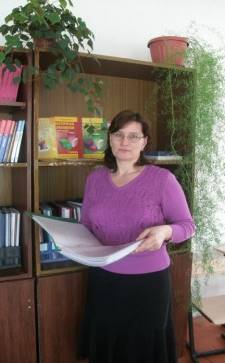 Учитель первой квалификационной категорииФизика, информатикаОбразование высшееСеверо-Казахстанский университет, 2004г, специальность - математика и физикаПереподготовка по физике, информатике 2020гГОУ ДПО (повышение квалификации) специалистов «Кузбасский региональный институт повышения квалификации и переподготовки работников образования по программе "Развитие цифровых компетенций педагогов центров «Точка роста» 13-19 апреля 2021г, 48часов; ФГАОУ ДПО «Академия просвещения России» «Кванториум» и «Точка роста», 2021г, учитель физики, 36ч;КРИПК и ПРО г. Кемерово«Теория и методика преподавания физики в школе: базовый уровень», 120ч. 2022гОбщий стаж 28годаСтаж в должности 28годГод прохождения аттестации -2019г6Ермакова Ирина Николаевна 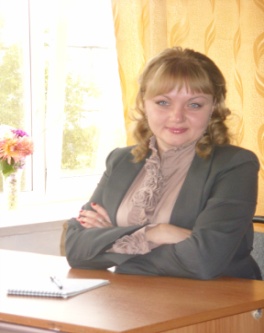 Учитель высшей квалификационной категорииБиология, химияОбразование: высшееКемеровский сельскохозяйственный институт, 2015г, специальность: биологияКурсы: "Особенности подготовки к сдаче ЕГЭ по биологии в условиях реализации ФГОС СОО», 108ч, 29.11.21-22.12.2021гФГАОУ ДПО «Академия просвещения России» «Кванториум» и «Точка роста», 2021г, учитель биологии, 36ч;Общий стаж 14летСтаж в должности 9 летГод прохождения аттестации - 2021г